CANCELLATION FORM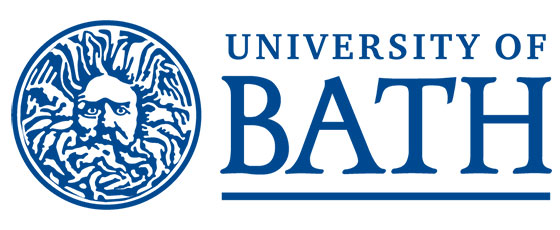 To University of BathAdmissions OfficeWessex House 6.17Claverton DownBathBA2 7AYEmail: admissions@bath.ac.ukTel: +44 (0)1225 383019I/We hereby give notice that I/We cancel my/our contract of sale of the following goods/for the supply of the following service:Type of service * 			Date ordered / received *Name of consumer(s) *Address of consumers *Email address *Confirm email *Date of cancellation request *The University’s admissions process is subject to the Consumer Contracts (Information, Cancellation and Additional Charges) Regulations 2013 SI 2013 No. 3134. This means that students have the ‘Right to Cancel’ their application to study within 14 days of accepting their Firm or Insurance choices.Please note there are UCAS regulations that both the University and applicants need to take into account when making any changes to an application to study. The UCAS website has guidance on ‘Making Changes’ and any actions you need to make or be aware of. Please ensure that you refer to the UCAS website for further advice www.ucas.com.